PLAN DE TRABAJOÁrea: Ciencias naturalesÁrea: Ciencias naturalesGrado: 8Fecha: abril 20/ 2020                         SEMANAS (2)Docente:Docente:María Sofia Villamil Martínez     Periodo: 1María Sofia Villamil Martínez     Periodo: 1Tema: Estudio del sistema Nervioso HumanoTema: Estudio del sistema Nervioso HumanoTema: Estudio del sistema Nervioso HumanoTiempo: 4 horasPropósitoReconocer que el sistema nervioso es el principal centro de control que regula y coordina la información de los procesos bioquímicos en el hombreReconocer que el sistema nervioso es el principal centro de control que regula y coordina la información de los procesos bioquímicos en el hombreReconocer que el sistema nervioso es el principal centro de control que regula y coordina la información de los procesos bioquímicos en el hombreMetodologíaPara realizar este trabajo el estudiante tendrá en cuenta: Los medios audiovisuales como: Internet, Google, YouTube y textos, entre otros:1- Consultar tema2- Buscar video sobre el tema	      3- Realizar talleres dirigidos4- Resolver actividades5- Presentar los trabajos6- Evaluación formativaPara realizar este trabajo el estudiante tendrá en cuenta: Los medios audiovisuales como: Internet, Google, YouTube y textos, entre otros:1- Consultar tema2- Buscar video sobre el tema	      3- Realizar talleres dirigidos4- Resolver actividades5- Presentar los trabajos6- Evaluación formativaPara realizar este trabajo el estudiante tendrá en cuenta: Los medios audiovisuales como: Internet, Google, YouTube y textos, entre otros:1- Consultar tema2- Buscar video sobre el tema	      3- Realizar talleres dirigidos4- Resolver actividades5- Presentar los trabajos6- Evaluación formativaActividadesTEMAS1. Sistema nervioso; Concepto2. La neurona: Partes y funciones3. Partes que conforman el sistema nervioso humano4. Sistema nervioso central (SNC)5. Sistema nervioso periférico (SNP)6. enfermedades que afectan el sistema nervioso del hombre.7. Sustancias psicoactivas y drogas afectan el sistema nervioso EL SISTEMA NERVIOSO HUMANOLos seres humanos compartimos con los animales, en especial con los mamíferos, muchos aspectos de la organización de nuestro cuerpo. Así, contamos con mecanismo para percibir nuestro entorno y con sistemas que procesan la información recibida y generan una respuesta. No obstante, la evolución ha llevado a los seres humanos a desarrollar un cerebro mucho más grande que el del promedio de los animales, el cual nos permite habilidades como el lenguaje complejo, la cultura y el sentido del humor, etc.GUIA DE TRABAJO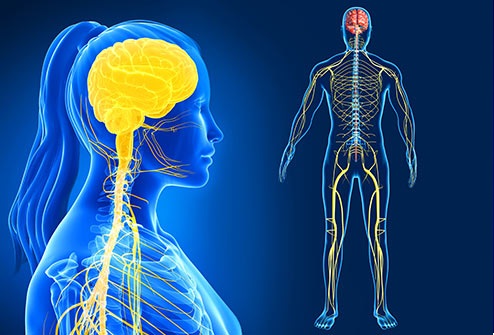 Taller #1 SISTEMA NERVIOSO HUMANO: LAS NEURONASLee, analiza y responde las neuronas ¿Qué es el sistema nervioso?¿Cuál es la unidad básica del sistema nervioso?¿Qué es una neurona?Describe las partes de una neurona.¿Cómo se clasifican las neuronas y cuáles son sus funciones?¿Qué son los nervios y cuál es su función?¿Qué son los ganglios nerviosos y cuál es su función?¿Qué son los impulsos nerviosos?¿Qué son los canales iónicos?¿De qué se encarga la bomba de sodio-potasio?Explica: con tus propias palabras ¿Por qué la bomba de sodio-potasio genera un potencial eléctrico?¿Cómo se genera un potencial de acción y potencial de reposo en la neurona?¿Qué son los neurotransmisores y cuáles son?¿En qué consiste las sinapsis y cuáles son los tipos?¿Que son las células gliales y células de schawm?Taller #2 SISTEMA NERVIOSO CENTRALLee, analiza y responde:¿De qué se encarga el Sistema nervioso Central¿Como está conformado el Sistema Nervioso Central?¿Qué es el encéfalo y como se divide?¿Qué es el cerebro y como está formado?¿Qué es el cuerpo calloso y cuál es su función?¿Qué es la corteza cerebral y cuál es su función?¿Qué es sustancia gris y blanca y donde se encuentran? ¿Cuáles son los lóbulos del cerebro y su función?¿Cuál es la función del bulbo raquídeo?Taller #3 LA MEDULA ESPINAL¿Qué es la medula espinal y cuál es su función?¿Qué tipos de nervios desprenden la medula espinal?¿Qué sustancia forman la medula espinal y cuál es su función?¿Cómo se transmiten los impulsos nerviosos la información en la medula?Diga ¿Qué es un arco reflejo y acto reflejo?Taller #4 SISTEMA NERVIOSO PERIFERICO¿Cuál es la función del sistema nervioso periférico?¿Cómo está conformado el sistema nervioso periférico?Diga la función de los nervios cranealesDiga la función de los nervios espinales¿Cuál es la función del sistema nervioso somático?¿Cuál es la función del sistema nervioso autónomo?¿Cómo se divide el sistema nervioso autónomo?Menciona las funciones de sistema nervioso simpático y sistema nervioso parasimpáticoTaller #5 ENFERMEDADES ESTIMULANTES Y SUSTANCIAS PSICOACTIVAS QUE AFECTAN AL SISTEMA NERVIOSODescribe las enfermedades que afectan al Sistema nerviosoQue sustancias psicoactivas afectan es sistema nerviosoNombra los estimulantes que afectan el sistema nerviosoACTIVIDAD 11. Coloca las partes principales de una neurona: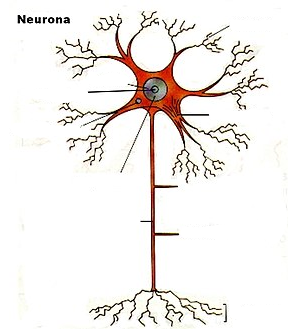 2. Coloca las partes que corresponden al cerebro.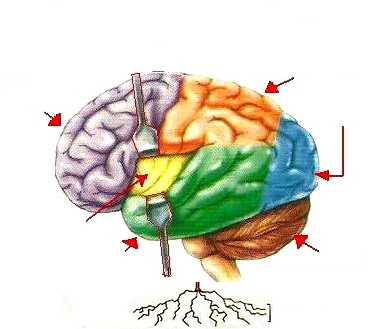 3. Realiza con plastilina u otro material una neurona y el cerebro con sus partes.TEMAS1. Sistema nervioso; Concepto2. La neurona: Partes y funciones3. Partes que conforman el sistema nervioso humano4. Sistema nervioso central (SNC)5. Sistema nervioso periférico (SNP)6. enfermedades que afectan el sistema nervioso del hombre.7. Sustancias psicoactivas y drogas afectan el sistema nervioso EL SISTEMA NERVIOSO HUMANOLos seres humanos compartimos con los animales, en especial con los mamíferos, muchos aspectos de la organización de nuestro cuerpo. Así, contamos con mecanismo para percibir nuestro entorno y con sistemas que procesan la información recibida y generan una respuesta. No obstante, la evolución ha llevado a los seres humanos a desarrollar un cerebro mucho más grande que el del promedio de los animales, el cual nos permite habilidades como el lenguaje complejo, la cultura y el sentido del humor, etc.GUIA DE TRABAJOTaller #1 SISTEMA NERVIOSO HUMANO: LAS NEURONASLee, analiza y responde las neuronas ¿Qué es el sistema nervioso?¿Cuál es la unidad básica del sistema nervioso?¿Qué es una neurona?Describe las partes de una neurona.¿Cómo se clasifican las neuronas y cuáles son sus funciones?¿Qué son los nervios y cuál es su función?¿Qué son los ganglios nerviosos y cuál es su función?¿Qué son los impulsos nerviosos?¿Qué son los canales iónicos?¿De qué se encarga la bomba de sodio-potasio?Explica: con tus propias palabras ¿Por qué la bomba de sodio-potasio genera un potencial eléctrico?¿Cómo se genera un potencial de acción y potencial de reposo en la neurona?¿Qué son los neurotransmisores y cuáles son?¿En qué consiste las sinapsis y cuáles son los tipos?¿Que son las células gliales y células de schawm?Taller #2 SISTEMA NERVIOSO CENTRALLee, analiza y responde:¿De qué se encarga el Sistema nervioso Central¿Como está conformado el Sistema Nervioso Central?¿Qué es el encéfalo y como se divide?¿Qué es el cerebro y como está formado?¿Qué es el cuerpo calloso y cuál es su función?¿Qué es la corteza cerebral y cuál es su función?¿Qué es sustancia gris y blanca y donde se encuentran? ¿Cuáles son los lóbulos del cerebro y su función?¿Cuál es la función del bulbo raquídeo?Taller #3 LA MEDULA ESPINAL¿Qué es la medula espinal y cuál es su función?¿Qué tipos de nervios desprenden la medula espinal?¿Qué sustancia forman la medula espinal y cuál es su función?¿Cómo se transmiten los impulsos nerviosos la información en la medula?Diga ¿Qué es un arco reflejo y acto reflejo?Taller #4 SISTEMA NERVIOSO PERIFERICO¿Cuál es la función del sistema nervioso periférico?¿Cómo está conformado el sistema nervioso periférico?Diga la función de los nervios cranealesDiga la función de los nervios espinales¿Cuál es la función del sistema nervioso somático?¿Cuál es la función del sistema nervioso autónomo?¿Cómo se divide el sistema nervioso autónomo?Menciona las funciones de sistema nervioso simpático y sistema nervioso parasimpáticoTaller #5 ENFERMEDADES ESTIMULANTES Y SUSTANCIAS PSICOACTIVAS QUE AFECTAN AL SISTEMA NERVIOSODescribe las enfermedades que afectan al Sistema nerviosoQue sustancias psicoactivas afectan es sistema nerviosoNombra los estimulantes que afectan el sistema nerviosoACTIVIDAD 11. Coloca las partes principales de una neurona:2. Coloca las partes que corresponden al cerebro.3. Realiza con plastilina u otro material una neurona y el cerebro con sus partes.TEMAS1. Sistema nervioso; Concepto2. La neurona: Partes y funciones3. Partes que conforman el sistema nervioso humano4. Sistema nervioso central (SNC)5. Sistema nervioso periférico (SNP)6. enfermedades que afectan el sistema nervioso del hombre.7. Sustancias psicoactivas y drogas afectan el sistema nervioso EL SISTEMA NERVIOSO HUMANOLos seres humanos compartimos con los animales, en especial con los mamíferos, muchos aspectos de la organización de nuestro cuerpo. Así, contamos con mecanismo para percibir nuestro entorno y con sistemas que procesan la información recibida y generan una respuesta. No obstante, la evolución ha llevado a los seres humanos a desarrollar un cerebro mucho más grande que el del promedio de los animales, el cual nos permite habilidades como el lenguaje complejo, la cultura y el sentido del humor, etc.GUIA DE TRABAJOTaller #1 SISTEMA NERVIOSO HUMANO: LAS NEURONASLee, analiza y responde las neuronas ¿Qué es el sistema nervioso?¿Cuál es la unidad básica del sistema nervioso?¿Qué es una neurona?Describe las partes de una neurona.¿Cómo se clasifican las neuronas y cuáles son sus funciones?¿Qué son los nervios y cuál es su función?¿Qué son los ganglios nerviosos y cuál es su función?¿Qué son los impulsos nerviosos?¿Qué son los canales iónicos?¿De qué se encarga la bomba de sodio-potasio?Explica: con tus propias palabras ¿Por qué la bomba de sodio-potasio genera un potencial eléctrico?¿Cómo se genera un potencial de acción y potencial de reposo en la neurona?¿Qué son los neurotransmisores y cuáles son?¿En qué consiste las sinapsis y cuáles son los tipos?¿Que son las células gliales y células de schawm?Taller #2 SISTEMA NERVIOSO CENTRALLee, analiza y responde:¿De qué se encarga el Sistema nervioso Central¿Como está conformado el Sistema Nervioso Central?¿Qué es el encéfalo y como se divide?¿Qué es el cerebro y como está formado?¿Qué es el cuerpo calloso y cuál es su función?¿Qué es la corteza cerebral y cuál es su función?¿Qué es sustancia gris y blanca y donde se encuentran? ¿Cuáles son los lóbulos del cerebro y su función?¿Cuál es la función del bulbo raquídeo?Taller #3 LA MEDULA ESPINAL¿Qué es la medula espinal y cuál es su función?¿Qué tipos de nervios desprenden la medula espinal?¿Qué sustancia forman la medula espinal y cuál es su función?¿Cómo se transmiten los impulsos nerviosos la información en la medula?Diga ¿Qué es un arco reflejo y acto reflejo?Taller #4 SISTEMA NERVIOSO PERIFERICO¿Cuál es la función del sistema nervioso periférico?¿Cómo está conformado el sistema nervioso periférico?Diga la función de los nervios cranealesDiga la función de los nervios espinales¿Cuál es la función del sistema nervioso somático?¿Cuál es la función del sistema nervioso autónomo?¿Cómo se divide el sistema nervioso autónomo?Menciona las funciones de sistema nervioso simpático y sistema nervioso parasimpáticoTaller #5 ENFERMEDADES ESTIMULANTES Y SUSTANCIAS PSICOACTIVAS QUE AFECTAN AL SISTEMA NERVIOSODescribe las enfermedades que afectan al Sistema nerviosoQue sustancias psicoactivas afectan es sistema nerviosoNombra los estimulantes que afectan el sistema nerviosoACTIVIDAD 11. Coloca las partes principales de una neurona:2. Coloca las partes que corresponden al cerebro.3. Realiza con plastilina u otro material una neurona y el cerebro con sus partes.Indicadores de desempeño1.Conoce y comprende el funcionamiento y estructura del sistema nervioso humano.  2.Valora la importancia y cuidados del sistema nervioso. 3. Reconoce las partes de una neurona4. Identifica las partes que conforman el sistema nervioso1.Conoce y comprende el funcionamiento y estructura del sistema nervioso humano.  2.Valora la importancia y cuidados del sistema nervioso. 3. Reconoce las partes de una neurona4. Identifica las partes que conforman el sistema nervioso1.Conoce y comprende el funcionamiento y estructura del sistema nervioso humano.  2.Valora la importancia y cuidados del sistema nervioso. 3. Reconoce las partes de una neurona4. Identifica las partes que conforman el sistema nerviosoEvaluaciónEvaluación formativa individual (trabajo y talleres) Presentación de trabajos y talleresEvaluación formativa individual (trabajo y talleres) Presentación de trabajos y talleresEvaluación formativa individual (trabajo y talleres) Presentación de trabajos y talleresRecursosTexto, quia, ayudas audiovisuales (internet.) y videos.Las TICSTexto, quia, ayudas audiovisuales (internet.) y videos.Las TICSTexto, quia, ayudas audiovisuales (internet.) y videos.Las TICS